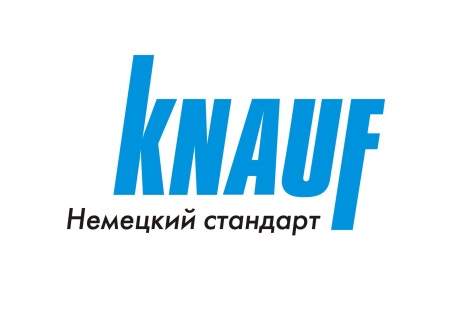 КОНКУРСНОЕ ЗАДАНИЕ Регионального этапа                                               Национального конкурса профессионального мастерства  «СТРОЙМАСТЕР-2018» членов Ассоциации «Национальное объединение строителей» по Северо-Кавказскому федеральному округу в номинации  «Лучший штукатур» 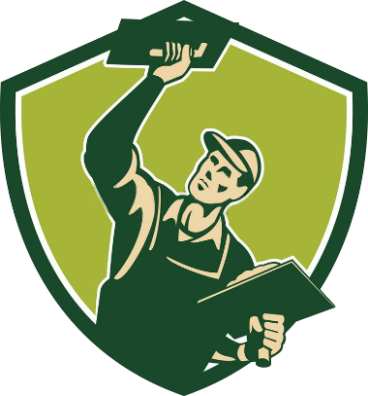 Чеченская Республика, гор. Грозный2018 годЗадание №1Теоретическая часть1. Время выполнения:  30 минут.2. Место и порядок выполнение: учебный кабинет Государственного бюджетного профессионального образовательного учреждения «Чеченский государственный колледж».3. Цель задания: проверка теоретических знаний в виде 30 общих тестовых вопросов по двум вариантам по 15 вопросов в каждом варианте.4. Оценка задания:  каждый правильный ответ оценивается в 1 балла.5. Общие тестовые вопросы задания №1: 1. Последовательность смешивания гипсовой сухой смеси и воды:а) всыпают смесь, затем вливают воду;б) вливают воду, затем всыпают смесь; в) порядок не имеет значения.2. Грунтовкой КНАУФ-Бетоконтакт обрабатывают основания:а) сильно впитывающие Влагу (например: газо- и пенобетон, кирпич);б) плотные и гладкие, слабо впитывающие влагу (например: бетон);в) листовые  и плитные мате-риалы (например: КНАУФ-лист, КНАУФ-суперлист).3. Минимальная толщина штукатурного слоя для приклеивания кафельной плитки?а) 5 мм  				б) 10 мм 			в) 20 мм4. Область применения гипсовых штукатурных смесей КНАУФ?а) фасады и помещения внутри зданий;б) помещения с сухим и нормальным влажностным режимом;в) все помещения внутри зданий.5. Чтобы гипсовая штукатурка приобрела прочность, необходимо в первые 7 суток:а) постоянно увлажнять поверхность; б) обеспечить хорошую вентиляцию для высыхания;в) не увлажнять, закрыть окна и двери, чтобы не было сквозняка.6. Из какого материала должны быть изготовлены угловые и маячковые профили, армирующая сетка?а) из обычной стали;б) из нержавеющих материалов  (оцинкованная сталь, стеклоткань);в) из обычной или  нержавеющей стали.7. После нанесения грунтовки можно начинать штукатурить:а) сразу, пока не высохла  грунтовка;б) только после высыхания грунтовки;в) не ранее, чем через 72 часа.8. На какие поверхности можно наносить гипсовые штукатурные смеси КНАУФ? 	а) бетон, кирпич, цементная штукатурка; б) только кирпичные стены;в) только бетонные поверхности.9. Поверхности гипсовых штукатурок можно штукатурить и шпаклевать:а) гипсовыми, цементными и известковыми смесями;б) гипсовыми и на основе быстротвердеющего  цемента;в) смесями, не содержащими цемент.10. В течение, какого времени нужно выработать готовый гипсовый раствор КНАУФ-Ротбанд?а) 90-120 минут;			б) 45-60 минут;		в) 20-25 минут.11. Максимальная толщина одного слоя из штукатурки КНАУФ-Зокельпутц?а) 10 мм;			б) 15 мм;		в) 20 мм.12. Какая цементная штукатурка КНАУФ применяется для армирование поверхности изоляционных плит в системе КНАУФ-Теплая стена?а) унтерпутц;		 б) севенер;			 в) адгезив.13. Минимальная величина нахлеста армирующей стеклотканевой сетки при 100% армировании цементной штукатурки по все поверхности?а) 5 см;			б) 10 см;		в) нахлест не требуется.14. Область применения цементной штукатурки КНАУФ-Унтерпутц:а) тонкослойный промежуточный слой штукатурки для гладких бетонных поверхностей; б) сплошное оштукатуривания фасадов и влажных помещений;в) сплошное оштукатуривание по гипсовой штукатурке.15. Какие предельные отклонения от вертикали на всю высоту помещения допускаются при оштукатуривании по качеству выполнения с категорией «высококачественная»?а) до 10 мм;			б) до 5 мм;		в) до 1 мм. 16. Минимальная температура проведения штукатурных работ?а) 00С;			б) + 50С;		в) + 100С.17. Какова должна быть прочность оштукатуриваемого основания?а) равнозначная или выше, чем прочность штукатурки;б) не менее 2/3 прочности штукатурки;в) не менее ½ прочности  штукатурки.18. Штукатурка КНАУФ-Ротбанд предназначена для обработки поверхностей:а) только потолков;			б) только стен;		в) потолков и стен.19. Гольдбанд применяется для оштукатуривания:а) стен;			б) потолков;		в) стен и потолков.20. Если основание промёрзшее, грунтовку наносят:а) при температуре воздуха в помещении +20…+250С;б) если температура в помещении не ниже 0 0С;в) когда основание прогреется и высохнет, а температура основания и воздуха установится выше  + 50С.21. При оштукатуривании гладких бетонных потолков в гипсовый раствор добавляют:а) казеиновый клей или эмульсию ПВА; б) бетоконтакт; в) ничего не добавляют.22. Минимальная толщина штукатурного слоя гипсовой универсальной штукатурки КНАУФ-Ротбанд:а) 1 мм;			б) 3 мм;		в) 5 мм.23. Если требуется нанести второй дополнительный слой гипсовой штукатурки, то какие операции необходимо провести с первым слоем?а) выровнять правилом и затереть губчатой тёркой;б) отшлифовать неровности тёркой; в) выровнять правилом и начесать бороздки штукатурным гребнем,  после высыхания прогрунтовать.24. Затирку гипсовой штукатурки производят:а) губчатой теркой;		б) щеткой;			в) гладилкой.25. Минимально допустимая температура основания и окружающего воздуха перед оштукатуриванием цементными штукатурными смесями?а) не ниже 0°С;		б) не ниже +5°С;			в) не ниже + 10°С.26.При толщине слоя цементной штукатурки более допустимого значения за одно нанесение, необходимо:а) добавить в раствор добавки усиливающие прочность раствора;б) наносить в два слоя с армированием по всей поверхности первого слоя металлической сеткой;в) наносить в два слоя с армированием по всей поверхности верхнего слоя стеклотканевой сеткой.27. Какая цементная штукатурка КНАУФ применяется для оштукатуривания оснований с повышенными нагрузками, цоколи зданий?а) унтерпутц; 		б) зокельпутц; 		в) грюнбанд.28. Продолжительность времени с сохранением рабочих свойств после затворения цементной штукатурки КНАУФ-Унтерпутц:а) 2,5-3 часа; 		б) 1,5-2 часа; 		в) 3 часа.29. Особенности работ при устройстве декоративной цементной штукатурки КНАУФ-Диамант Короед 2,5 мм? а) нанести, разровнять, структурировать поверхность после частичного высыхание штукатурки (5-15 мин.); б) структурировать поверхность сразу после нанесения;в) нанести, разровнять, структурировать поверхность с перерывом не менее 2 часов. 30. Какие предельные отклонения от вертикали на всю высоту помещения допускаются при оштукатуривании по качеству выполнения с категорией «высококачественная»?а) до 10 мм; 		б) до 5 мм; 		в) до 1 мм.Задание №2 Практическая часть1. Время выполнения:  3 часа.2. Место выполнение: территория Государственного бюджетного профессионального образовательного учреждения «Чеченский государственный колледж».3. Цель задания: проверка практических навыков по выполнению штукатурных работ штукатурной смесью «КНАУФ РОТБАНД» по маякам. 4. Практическое задание: установка маяков, нанесение штукатурной смеси, заглаживание поверхности гипсовой штукатурки в соответствии с конкурсным заданием Приложением №1 с рабочей поверхностью состоящее из двух кирпичных стен, образующих прямой угол в месте пересечения. Высота рабочей поверхности стен составляет h-1800 мм, суммарная ширина рабочих поверхностей – a и b 2000 мм, при этом ширина одной из них 1000 мм. Общая площадь рабочей поверхности для оштукатуривания составляет 3,6 - 4 м2. Приложение №1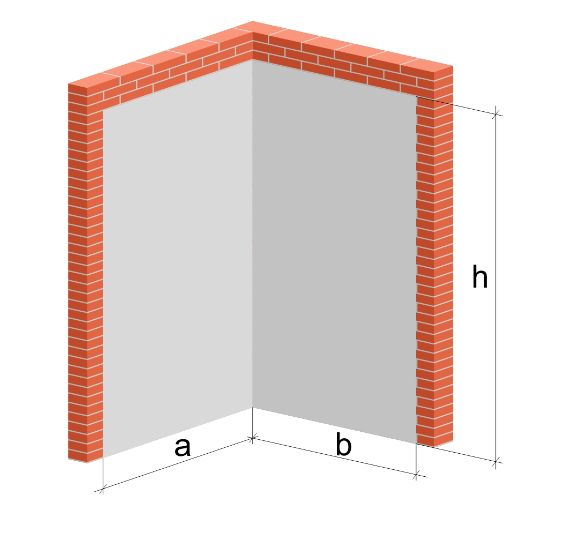 5. Выбор рабочего места конкурсанта:  рабочее место конкурсанта определяется путем их жеребьёвки и утверждения Конкурсной комиссии результатов по следующей таблице №1.6. Выполнения задания:  подготовка основания для нанесения штукатурной смеси КНАУФ-Ротбанд (установка маяков) и оштукатуривание поверхностей стен штукатурной смесью КНАУФ-Ротбанд, при этом формируемые углы должны быть равны  90° и оштукатуриваемые поверхности должны иметь отклонения от горизонтали и вертикали, неровности не более значений, приведенных в СП 71.13330.2017 «Изоляционные и отделочные покрытия. Актуализированная редакция СНиП 3.04.01-87» для высококачественной штукатурки и категорию качества поверхности не ниже К2 (допускается наличие царапин, раковин, задиров глубиной не более 1 мм.).7.  Инструменты и оборудования: конкурсантам рекомендует использовать свой ручной инструмент (рулетка, кельма трапеция, угольник строительный, щетка «Макловица», правило, гладилки, шпатели, терки), а в случае отсутствия организаторами предоставляется: Рулетка;Уровень (1500 мм);Кельма; Сокол;Угольник строительный (длина сторон не менее 500 мм.);Электродрель с насадкой миксер для перемешивания раствора или миксер строительный многоскоростной с оборотами не более 700 об/мин. мощностью 1600 кВт, диаметр смесительной насадки 150-160 мм.;Удлинитель строительный 30 м. провод сечением 2,5 квадрата с заземлением;Бак полиэтиленовый с круглыми стенками объем 90 л.;Ведро 20 литров;Щетка «Макловица»;Правило, h – образный профиль (1500 мм.);Правило, профиль трапеция (1500 мм.);Гладилка швейцарская нержавеющая 140х500 мм.;Гладилка стальная 120х80 мм.;Шпатель штукатурный, рабочая часть 600 мм.;Шпатель штукатурный, рабочая часть 300 мм.;Шпатель штукатурный, рабочая часть 150 мм.;Шпатель угловой (для внутренних углов 90 град.);Терка резиновая губчатая, рабочая часть крупнопористая 140х280 мм.;Перчатки одинарные, обливные;Респиратор; Отвес;8. Особые требования: наличие специальной одежды соответствующее требованиям правил техники безопасности (предоставляется организаторами).9. Оценка задания: максимальный оценка 85 баллов и осуществляется согласна критерии оценке штукатурных работ указанных в Таблице №2.10. Порядок определения победителя:1. По результатам конкурса жюри вносит полученные данные конкурсантов в таблицу №3, подписывают его и передает заполненную таблицу Конкурсной комиссии, которая и определять Победителя.2. Победитель конкурса определяется путем сложения баллов каждого участника по результатам  практического и теоретического задания.3. Победителем признаётся тот участник, кто получить больше всех баллов.4. В случае  если два и более участника набрали одинаковое количество баллов, Победителем признается, тот, кто быстрее выполнил как теоретическое, так и практическое задание.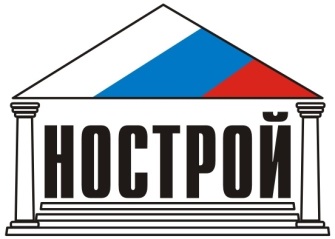 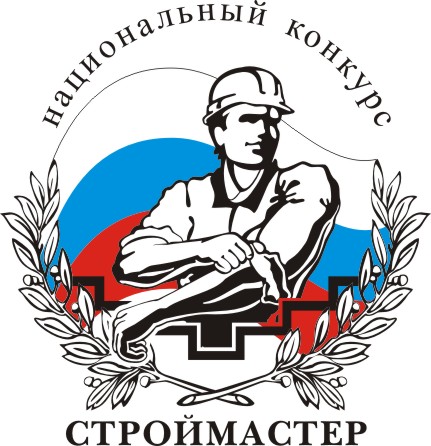 Таблица №1Таблица №1Таблица №1№п/пФамилия, имя, отчество участниканомер участника и рабочего местаТаблица №2Таблица №2Таблица №2Таблица №2Таблица №2Таблица №2Таблица №2Таблица №2№ наименование технологических процессов, подлежащих контролюпредмет контроляспособ контроляи инструментвремя проведения контролятехнические характеристики оценки качествакритерии оценкимаксимальная оценка в баллах1.Соблюдение технологии замешивания гипсовой штукатурной смеси КНАУФ-Ротбандв процессе выполнения заданиявизуальный контрольдо начала производства штукатурных работсоблюдение технологии замешивания гипсовой штукатурной смеси КНАУФ-Ротбандза каждое нарушение снимается по 1 баллу52.Соблюдение технологии обработки гипсовых штукатурок КНАУФв процессе выполнения заданиявизуальный контрольв процессе производства штукатурных работсоблюдение технологии обработки гипсовых штукатурок КНАУФза каждое нарушение снимается по 1 баллу53.Отсутствие неровностей на поверхности после выполнения заданияоштукатуренная поверхностьинструментальный: 2-х метровое правило, правило с уровнем, метростат, угольникпосле начала схватывания растворной смеси (через 45-60 мин. после нанесения), при этом время может быть и зависит  от температуры и влажности.не менее 5-и изм. 2-х метровой рейкой на 50-70 м2 поверхности или отдельном участке меньшей площади в местах, выявленных визуальным осмотром. На поверхности не должно быть более 2-х неровностей глубиной до 1 мм на площади 4 м2за каждый дополнительный 1мм неровности снимается 2 балла104.Отсутствие отклонений оштукатуренной поверхности по вертикали и горизонталиоштукатуренная поверхностьинструментальный: 2-х метровое правило, правило с уровнем, метростат, угольникпосле начала схватывания растворной смеси (через 45-60 мин. после нанесения)отклонения от вертикали 1 мм на 1 м, но не более 5 мм на всю высоту помещения; отклонения по горизонтали - 1 мм на 1 м; отклонение: -по вертикали  от 2 до 4 мм-снимается 2 балла свыше снимается 5 баллов.;-по горизонтали свыше 1 мм снимается 1 балл за каждый мм.205.Категория качества поверхности не ниже К2оштукатуренная поверхностьинструментальный: 2-х метровое правило, правило с уровнем, метростат, угольникпо завершению работдопускается наличие царапин, раковин,задиров глубиной не более 1мм тени от бокового света допускаютсяза каждое нарушение снимается 2 балла156.Соблюдение техники безопасности при проведении штукатурных работв процессе выполнения заданиявизуальный контрольв процессе выполнения заданиясоблюдение  правил техники безопасности и охраны труда при работе с эл. инструментами, наличие спецодежды и защитных средствза каждое нарушение снимается 1 балл (за одно и тоже нарушение балл повторно не снимается)57.Чистота рабочего места при выполнении практического задания и по завершению работв процессе выполнения заданиявизуальный контрольв процессе выполнения заданиячистота рабочего места при выполнении практического задания и по завершению работоценивается да-5 баллов,  нет-0 баллов58.Выполнение параметров технического заданияв процессе выполнения заданиявизуальный контрольв процессе выполнения заданияВыполнение параметров технического заданиясоответствует – 10 баллов; не соответствует – 0 баллов109.формирование угла (лузга) стыка двух поверхностей, откосовстык двух поверхностей, откосыинструментальный2-х метровое правило, правило с уровнем, угольникпо завершению работотклонения лузг, усёнков  от вертикали и горизонтали.1 мм. на 1 метр высоты или длины, но не более 3 мм. на весь элемент.за каждый последующий 1 мм снимается 1 баллу10Таблица №3Таблица №3Таблица №3Таблица №3Таблица №3Таблица №3Таблица №3№участникаФамилия инициалы участникаТЧколичество балловвремя начала/окончания ТЧПЧколичество балловвремя начала/окончанияКол-вобалловЧлены жюри:Члены жюри:подписьподписьФамилия инициалыФамилия инициалыФамилия инициалыСОГЛАСОВАНОДиректор ГБПОУ «Чеченский государственный колледж»_________________И.С. Гуноев  «___» ________ 2018 годУТВЕРЖДЕНОКоординатор  Ассоциации «Национального объединение строителей» по Северо-Кавказскому федеральному округу______________ Ф.Г. Кудзоев«___»________ 2018 год